Trivis - Střední škola veřejnoprávní a Vyšší odborná škola prevence kriminality a krizového řízení s.r.o., Hovorčovická 1281/11 , 182 00  Praha 8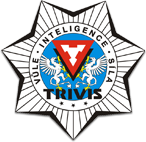 OR vedený městským soudem v Praze, oddíl C, vložka 50353Tel.: 233 543 233 	                	      www.trivispraha.cz, 	           		          IČO 25109138Seznam knih k ústní zkoušce z českého jazyka a literaturyJméno a příjmení:Datum narození:Třída:Dne:………………………………				……………………………………									         podpisČísloAutorNázev knihy1.2.3.4.5.6.7.8.9.10.11.12.13.14.15.16.17.18.19.20.